.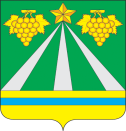 АДМИНИСТРАЦИЯ МУНИЦИПАЛЬНОГО ОБРАЗОВАНИЯ КРЫМСКИЙ РАЙОНУПРАВЛЕНИЕ КУЛЬТУРЫПРИКАЗот 26.03.2021                                                                                                  № 66г. КрымскО внесении изменения в постановление главы администрации (губернатора) Краснодарского края от 13 марта 2020 года № 129                         «О введении режима повышенной готовности на территории Краснодарского края и мерах по предотвращению распространения новой коронавирусной инфекции (COVID-19)»В соответствии с постановлениями главы администрации (губернатора) Краснодарского края от 18 марта 2020 года № 141 «О внесении изменения            в постановление главы администрации (губернатора) Краснодарского края:                       от 13 марта 2020 года № 129 «О введении режима повышенной готовности                на территории Краснодарского края и мерах по предотвращению распространения новой коронавирусной инфекции (COVID-19)»,                                     от 19 марта 2020 года № 142 «О внесении изменения в постановление главы администрации (губернатора) Краснодарского края от 18 марта 2020 года                     № 141 «О внесении изменения в постановление главы администрации (губернатора) Краснодарского края от 13 марта 2020 года № 129 «О введении режима повышенной готовности на территории Краснодарского края и мерах по предотвращению распространения новой коронавирусной инфекции (COVID-19)», на основании федеральных законов: от 21 декабря 1994 года                 № 68-ФЗ «О защите населения и территорий от чрезвычайных ситуаций природного и техногенного характера», от 30 марта 1999 года № 52-ФЗ                    «О санитарно-эпидемиологическом благополучии населения», Указа Президента Российской Федерации от 11 мая 2020 года № 316                                  «Об определении порядка продления действия мер по обеспечению  санитарно-эпидемиологического благополучия населения в субъектах Российской Федерации в связи с распространением новой коронавирусной инфекции  (COVID-19)», предложения главного государственного врача                                        по Краснодарскому краю от 18 марта 2021 года № 23-00-08/5-4500-2021,                            с 00 часов 00 минут 5 апреля 2021 года, п р и к а з ы в а ю:проведение на территории муниципального образования Крымский район деловых мероприятий (кроме мероприятий, проводимых при условии соблюдения требований к предельному числу лиц, которые могут одновременно принимать участие е мероприятии, определяемому из расчета один человек (включая организаторов и (или) работников) на 4 кв. метра площади места проведения мероприятия, либо при условии загрузки зала,                в котором проводится мероприятие, не более 50 % посадочных мест), досуговых, развлекательных, зрелищных, культурных, просветительских, рекламных, социально ориентированных и иных подобных мероприятий                    с очным присутствием граждан, а также оказание соответствующих услуг,                 за исключением: музеев при условии выполнения соответствующих рекомендаций Федеральной службы по надзору в сфере защиты прав потребителей и благополучия человека; библиотек (без допуска посетителей              в читальные залы) при условии выполнения соответствующих рекомендаций Федеральной службы по надзору в сфере защиты прав потребителей                        и благополучия человека; кинотеатров (кинозалов), театров, концертных залов, зрительных залов в учреждениях клубного типа при условии загрузки зала                   не более 50% от его вместимости и выполнения соответствующих рекомендаций Федеральной службы по надзору в сфере защиты прав потребителей и благополучия человека; деятельности клубных формирований        в учреждениях клубного типа: клубов, дворцов и домов культуры, домов народного творчества; проведения конгрессно-выставочных мероприятий               (без оказания услуг общественного питания) при условии соблюдения требований к предельному числу лиц, которые могут одновременно принимать участие в мероприятии, определяемому из расчета один человек (включая организаторов и (или) работников) на 4 кв. метра площади места проведения мероприятия и выполнения соответствующих рекомендаций Федеральной службы по надзору в сфере защиты прав потребителей и благополучия человека; иных мероприятий на открытом воздухе при условии предварительного согласования их проведения Главным государственным санитарным врачом Российской Федерации (его заместителями) и выполнения соответствующих рекомендаций Федеральной службы по надзору в сфере защиты прав потребителей и благополучия человека; проведения парадов               без участия зрителей: посвященного Дню реабилитации кубанского казачества – 24 апреля 2021 года в Краснодаре; посвященного Дню Победы –                              9 мая 2021 года в г. Краснодаре и г. Новороссийске.Контроль за настоящим приказом оставляю за собой.Приказ вступает в силу со дня его подписания.Начальник управления                                                                         Л.В. Громыко